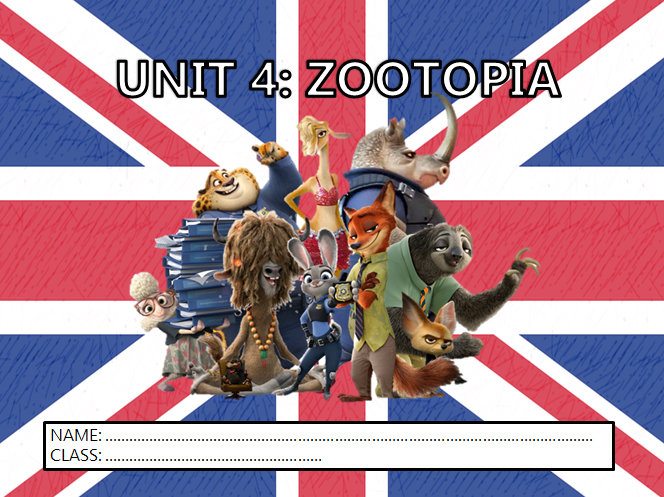 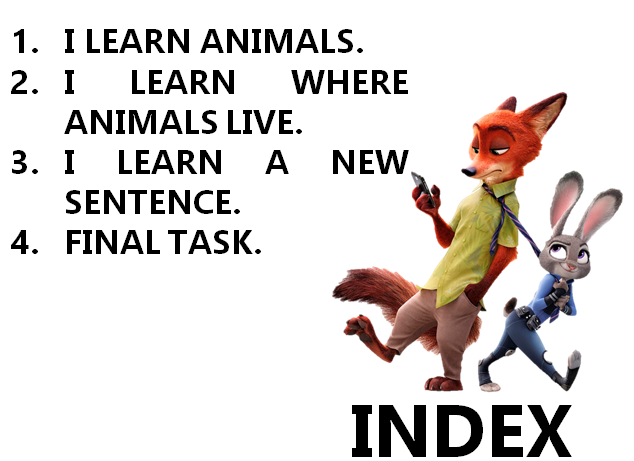 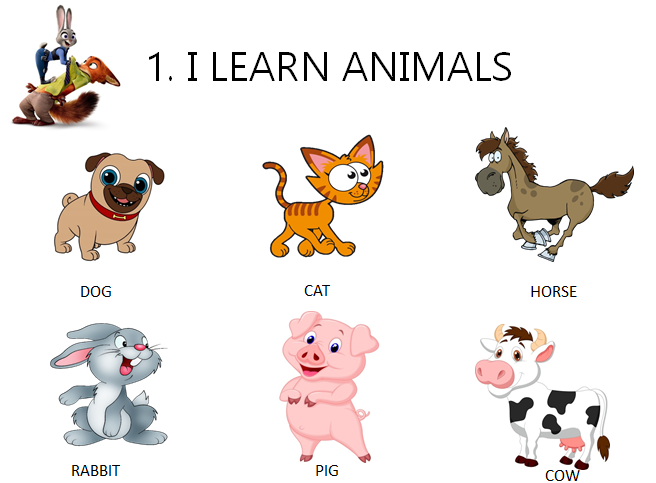 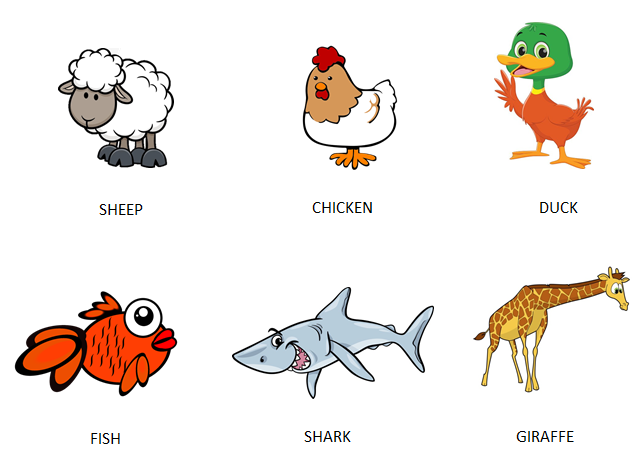 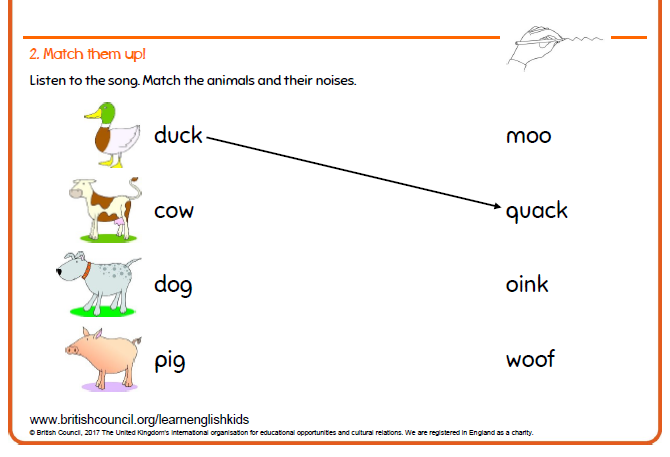 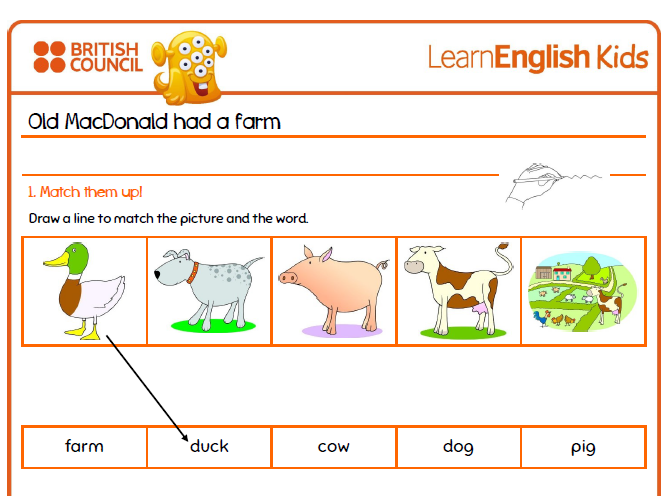 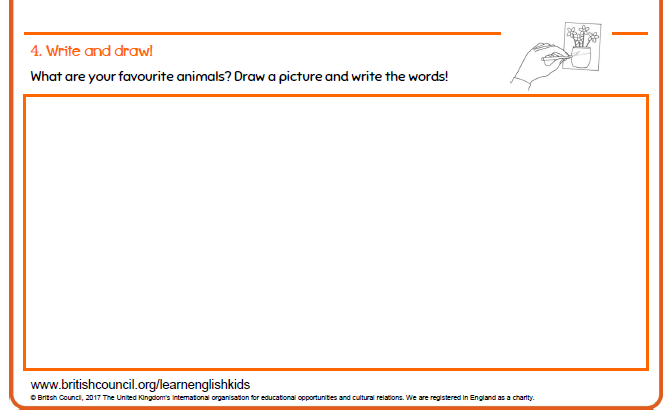 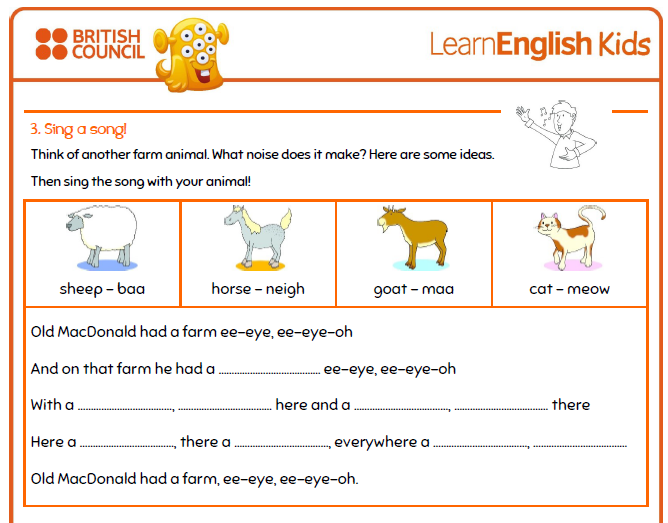 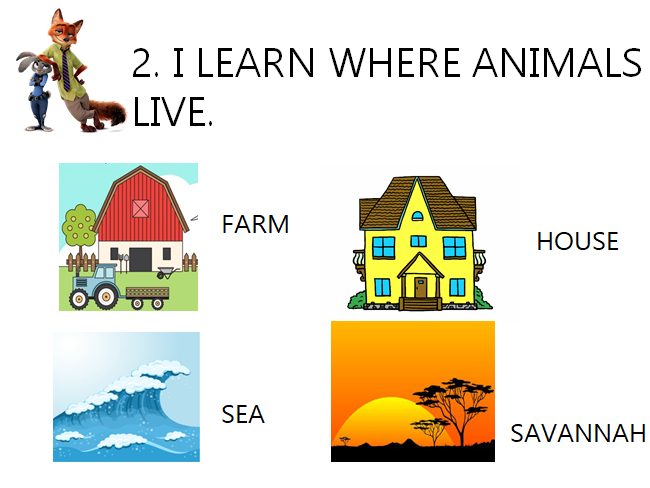 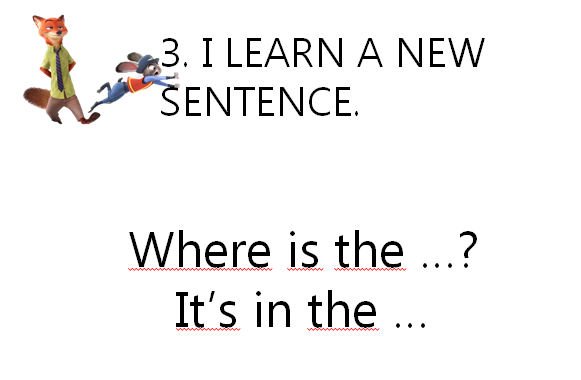 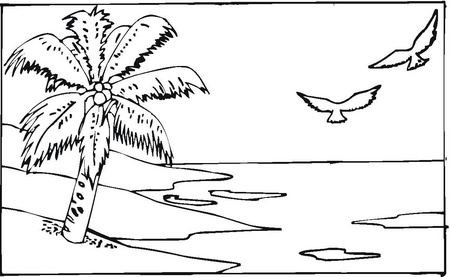 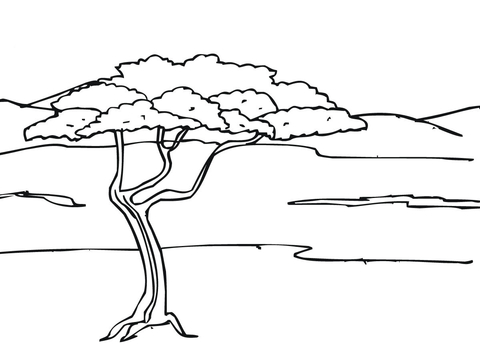 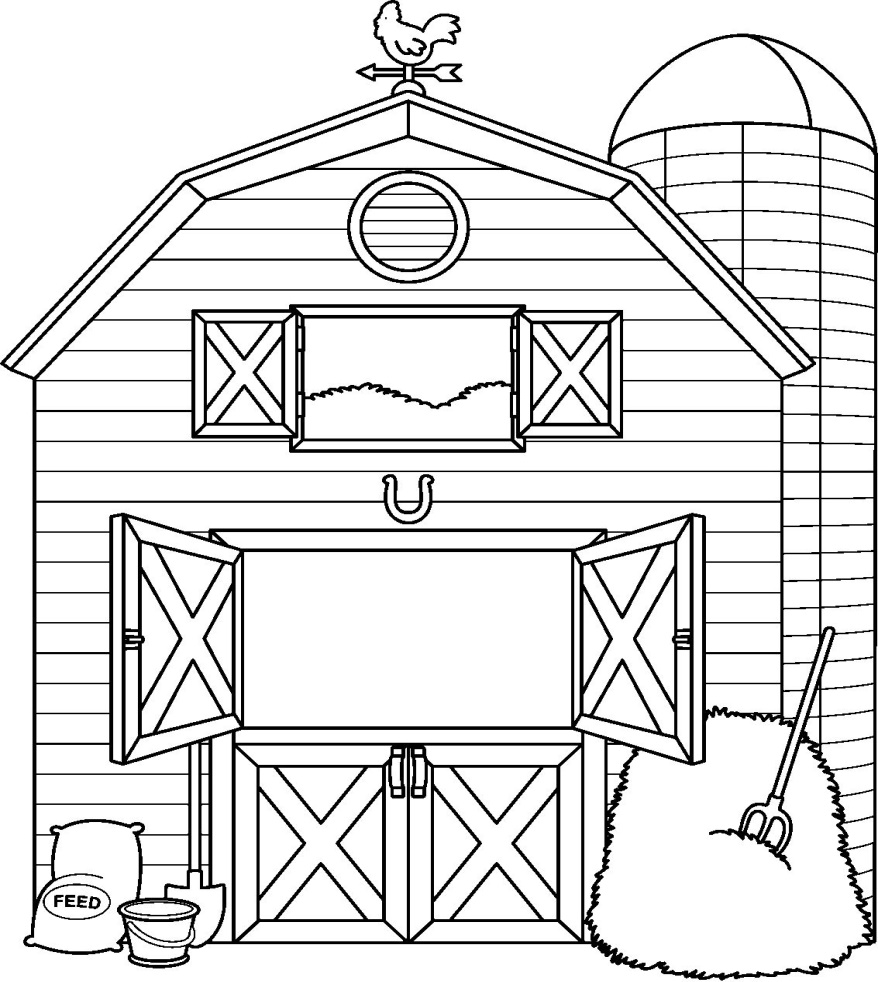 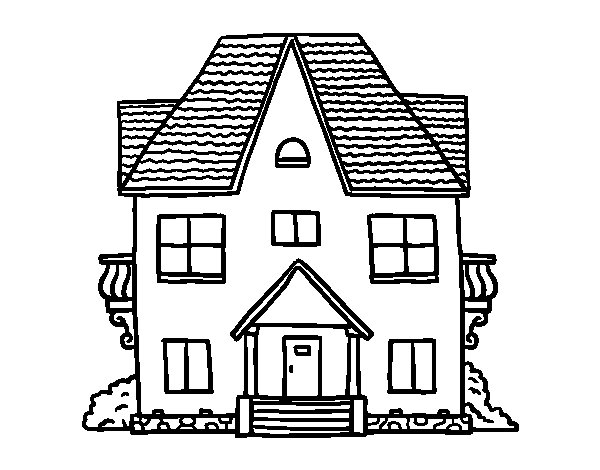 Write and colour. Then, match.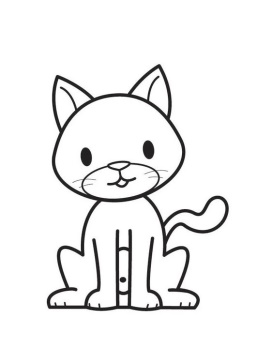 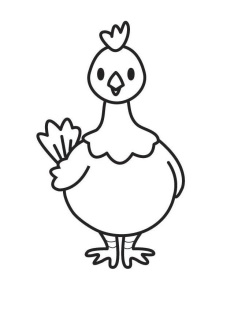 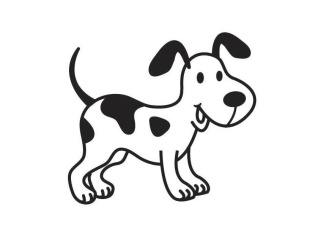 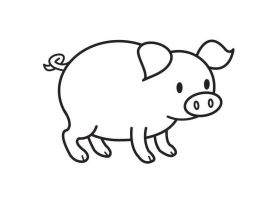 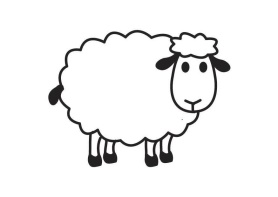 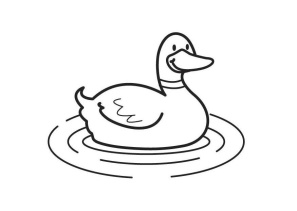 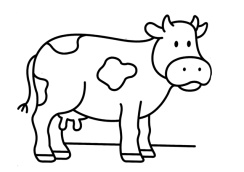 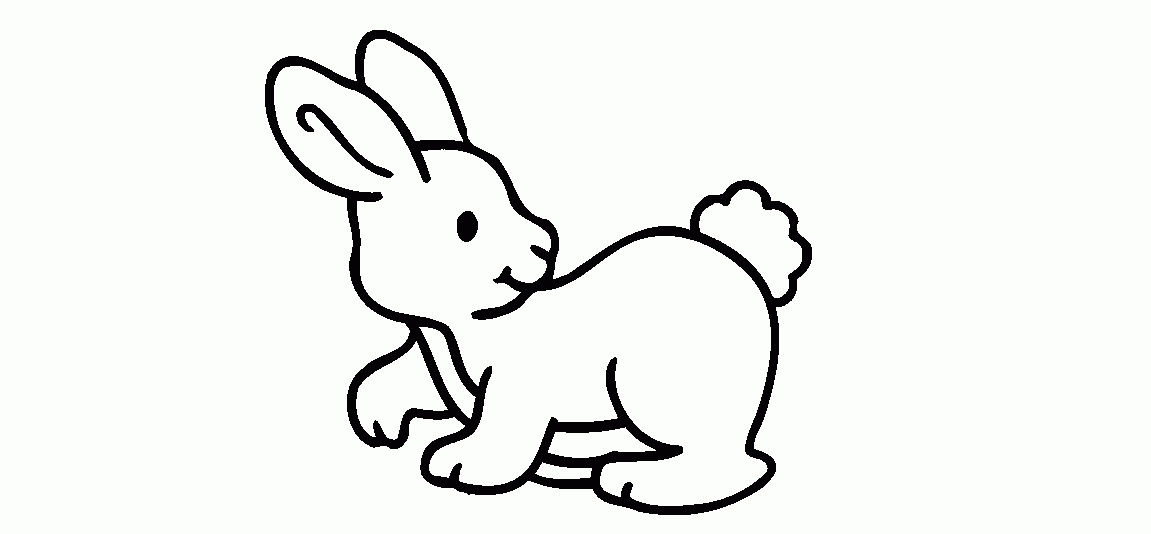 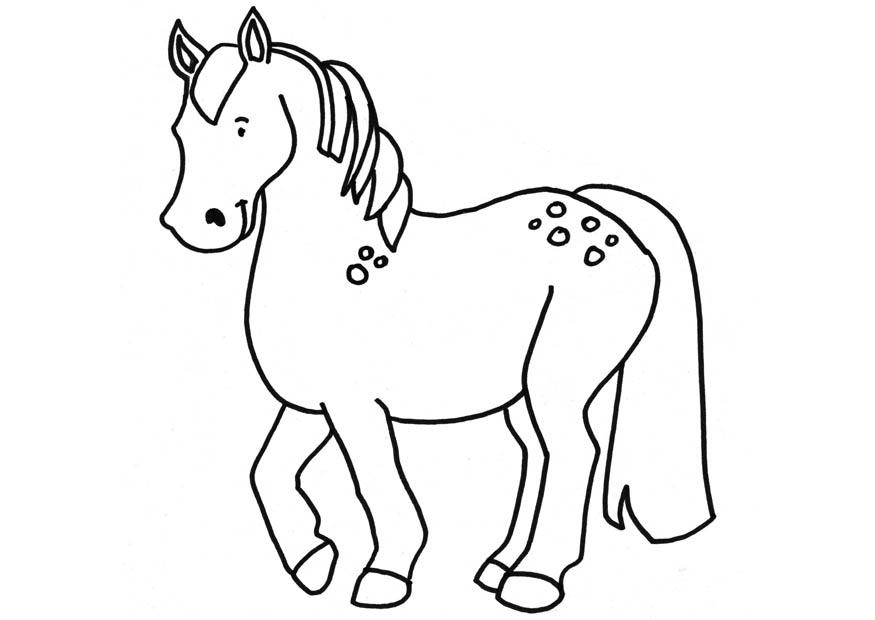 